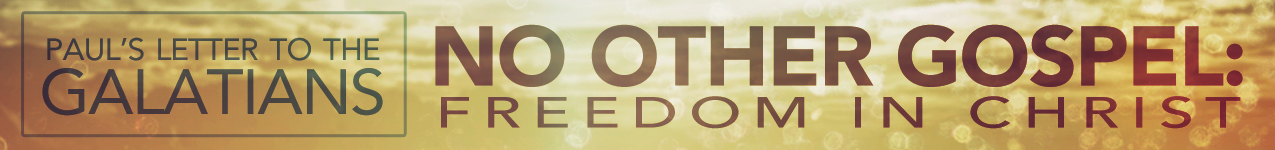 LESSON 8b:	“Relating to God: Let’s Compare”	Date:  November 9, 2014TEXT:	Galatians 3:23-4:7INTRODUCTIONPaul’s purpose in this passage is simple—he is seeking to demonstrate that relating to God through faith is 			 than relating to God through the Law. To prove the 				          of faith, he compares and contrasts it with the Law. He first compared their 			 and discovered that the freedom afforded by faith is far superior to the bondage (albeit a purposeful bondage) of the Law. Paul’s second point of comparison has to do with their 	             .COMPARING THEIR IDENTITY (4:1-7)The identity of the 			 (vv. 1-3) — 			Paul’s 					 (vv. 1-2)Paul’s 					 (v. 3)Application: The identity of 			 (vv. 4-7) — 			The work of the 		 (v. 4) — 			In 			 past (“when the fullness of time had come”) — In time 			 (“sent forth His Son”) — In time 			 (“until the date set,” v. 2) — The work of the 		 (vv. 4-5) — 			 			 (“born of woman,” v. 4) —  			 (“born under the Law,” v. 4) —  			 (“to redeem those who were under the Law,” v. 5) —  			 (“so that we might receive adoption as sons,” v. 5) — The work of the 		 (v. 6) — 			Application: First, let us never get over the 		    of the direct, intimate, familial relationship we have been given with God Himself! Second, let us not ignore, forget, or take for granted the Spirit’s primary means, according to this passage, of actualizing our intimate fellowship with God—				!LESSON 8b:	“Relating to God: Let’s Compare”	Date:  November 9, 2014TEXT:	Galatians 3:23-4:7INTRODUCTIONPaul’s purpose in this passage is simple—he is seeking to demonstrate that relating to God through faith is 			 than relating to God through the Law. To prove the 				          of faith, he compares and contrasts it with the Law. He first compared their 			 and discovered that the freedom afforded by faith is far superior to the bondage (albeit a purposeful bondage) of the Law. Paul’s second point of comparison has to do with their 	             .COMPARING THEIR IDENTITY (4:1-7)The identity of the 			 (vv. 1-3) — 			Paul’s 					 (vv. 1-2)Paul’s 					 (v. 3)Application: The identity of 			 (vv. 4-7) — 			The work of the 		 (v. 4) — 			In 			 past (“when the fullness of time had come”) — In time 			 (“sent forth His Son”) — In time 			 (“until the date set,” v. 2) — The work of the 		 (vv. 4-5) — 			 			 (“born of woman,” v. 4) —  			 (“born under the Law,” v. 4) —  			 (“to redeem those who were under the Law,” v. 5) —  			 (“so that we might receive adoption as sons,” v. 5) — The work of the 		 (v. 6) — 			Application: First, let us never get over the 		    of the direct, intimate, familial relationship we have been given with God Himself! Second, let us not ignore, forget, or take for granted the Spirit’s primary means, according to this passage, of actualizing our intimate fellowship with God—				!